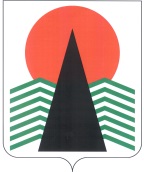 АДМИНИСТРАЦИЯ  НЕФТЕЮГАНСКОГО  РАЙОНАпостановлениег.НефтеюганскО зачислении победителей конкурса в кадровый резерв в муниципальном образовании Нефтеюганский районВ соответствии с Законом Ханты-Мансийского автономного округа – Югры 
от 30.12.2008 № 172-оз «О резервах управленческих кадров в Ханты-Мансийском автономном округе – Югре», постановлением администрации Нефтеюганского района от 02.09.2016 № 1373-па-нпа «О резерве управленческих кадров 
для замещения должностей муниципальной службы в муниципальном образовании Нефтеюганский район», на основании протокола заседания комиссии Нефтеюганского района по формированию и подготовке кадрового резерва 
от 25.06.2019 № 5  п о с т а н о в л я ю:Зачислить победителей конкурса в кадровый резерв управленческих кадров для замещения должностей муниципальной службы в муниципальном образовании Нефтеюганский район (приложение).Настоящее постановление подлежит опубликованию в газете «Югорское обозрение» и размещению на официальном сайте органов местного самоуправления Нефтеюганского района в разделе «Муниципальная служба», в подразделе «Кадровый резерв».Контроль за выполнением постановления возложить на первого заместителя главы Нефтеюганского района Кудашкина С.А.Глава района							Г.В.ЛапковскаяПриложение к постановлению администрации Нефтеюганского районаот 28.06.2019 № 1354-паПобедители конкурса для включения в кадровый резерв управленческих кадров для замещения должностей муниципальной службы28.06.2019№ 1354-па№ 1354-па№ п/пНаименованиедолжностиГруппа должности / функционалЛица включаемыев кадровый резервДиректор департамента культуры и спорта Нефтеюганского районавысшая/ руководительСочинский Борис ВладимировичНачальник управления по вопросам местного самоуправления и обращениям граждан администрации Нефтеюганского районавысшая/ руководительМелёхина Ольга НиколаевнаНачальник контрольно-ревизионного управления администрации Нефтеюганского районавысшая/ руководительКрючкова Елена Николаевна Председатель комитета по экономической политике и предпринимательству администрации Нефтеюганского районавысшая/ руководительКатышева Юлия РашидовнаПредседатель комитета по делам народов Севера, охраны окружающей среды и водных ресурсов администрации Нефтеюганского районавысшая/ руководительЧокан Татьяна ПетровнаНачальник управления муниципальной службы, кадров и наград администрации Нефтеюганского районавысшая/ руководительБеляева Евгения Анатольевна Заместитель начальника управления по вопросам местного самоуправления и обращениям граждан администрации Нефтеюганского районаглавная/ руководительЦыброва Наталья Михайловна,Арнгольд Светлана АлександровнаПредседатель комитета жилищной политики департамента имущественных отношений Нефтеюганского районаглавная/ руководительГончаренко Татьяна Леонидовна Председатель комитета по управлению муниципальным имуществом департамента имущественных отношений Нефтеюганского районаглавная/ руководительТкаченко Руслана ВасильевнаНачальник управления отчетности и исполнения бюджета департамента финансов Нефтеюганского районаглавная/ руководительХадиева Олеся Сергеевна Заместитель председателя комитета 
по экономической политике и предпринимательству администрации Нефтеюганского районаглавная/ руководительДовыденок Наталья Александровна